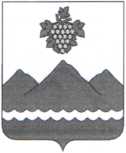 РЕСПУБЛИКА ДАГЕСТАНАДМИНИСТРАЦИЯ МУНИЦИПАЛЬНОГО РАЙОНА
«ДЕРБЕНТСКИЙ РАЙОН»ПОСТАНОВЛЕНИЕ«05» сентября 2022 г.                                                                                    №193О подготовке проекта внесения изменений в Правила землепользования и застройки сельских поселений «село Джалган» и «село Митаги-Казмаляр»
Дербентского района Республики ДагестанВ целях совершенствования порядка регулирования землепользования и застройки и внесения изменений в правила землепользования и застройки сельских поселений «село Джалган» и «село Митаги-Казмаляр»» Дербентского района Республики Дагестан, в соответствии со статьей 33 Градостроительного кодекса Российской Федерации, руководствуясь Федеральным законом от 06.10.2003	№	131-ФЗ «Об общих принципах организации местногосамоуправления в Российской Федерации», Уставом муниципального образования «Дербентский район», на основании заключения комиссии по землепользованию муниципального района «Дербентский район» от 26.08.2022г.,постановляю:1. Подготовить проект внесения изменений в Правила землепользования и застройки сельского поселения «село Джалган» Дербентского района Республики Дагестан утвержденный решением Собрания депутатов муниципального района «Дербентский район» от 22 июня 2021 г. № 40/26, следующего содержания: Таблицу «Основные виды и параметры разрешенного использования земельных участков и объектов капитального строительства», подзаголовка «Ж1. Зона застройки индивидуальными жилыми домами», статьи 34, дополнить строкой следующего содержания:Ж1. Зона застройки индивидуальными жилыми домамиОсновные виды и параметры разрешенного использования земельныхучастков и объектов капитального строительстваПодготовить проект внесения изменений в Правила землепользования и застройки сельского поселения «село Митаги-Казмаляр» Дербентского района Республики Дагестан утвержденный решением Собрания депутатов муниципального района «Дербентский район» от 22 июня 2021 г. № 40/28, следующего содержания: Таблицу «Основные виды и параметры разрешенного использования земельных участков и объектов капитального строительства», подзаголовка «П. Зона производственная», статьи 36, дополнить строкой следующего содержания:П. Зона производственная.1. Основные виды и параметры разрешенного использования земельных
участков и объектов капитального строительства3. Предложения относительно проекта могут быть направлены в комиссию по землепользованию муниципального района «Дербентский район» Республики Дагестан.4. Настоящее постановление разместить в сети Интернет на официальном сайте Администрации Дербентского района (https://derbrayon.ru) и опубликовать в газете "Дербентские известия".5. Контроль за исполнением настоящего постановления возложить на заместителя Главы Администрации муниципального района «Дербентский район» Аллахвердиева Э.Р.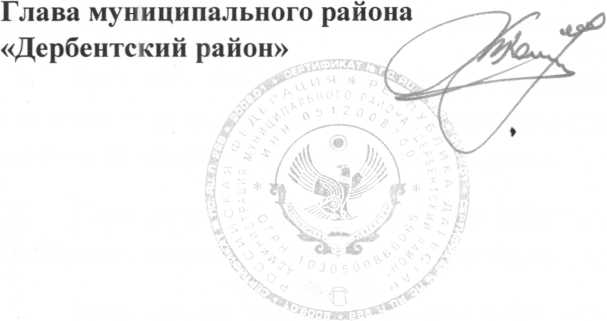 Виды разрешенного использования земельных участков и объектов капитального строительстваВиды разрешенного использования земельных участков и объектов капитального строительстваПредельные размеры земельных участков и предельные параметры разрешенного строительства, реконструкции объектов капитального строительства (ГрК РФ Статья 38)[код ВРИ] НаименованиеОписание ВРИПредельные размеры земельных участков и предельные параметры разрешенного строительства, реконструкции объектов капитального строительства (ГрК РФ Статья 38)Средне-этажная жилая застройкаРазмещение многоквартирных домов этажностью не выше восьми этажей;благоустройство и озеленение; размещение подземных гаражей и автостоянок;обустройство спортивных и детских площадок, площадок отдыха;размещение объектов обслуживания жилой застройки во встроенных, пристроенных и встроенно-пристроенных помещениях многоквартирного дома, если общая площадь таких помещений в многоквартирном доме не составляет более 20% общей площади помещений домаМинимальная площадь земельного участка (м2) - 5000Максимальная площадь земельного участка (м2) - ПРМинимальные отступы от границ земельных участков (м) -3-^5 Размещение индивидуальных гаражей:минимальная площадь земельного участка (м2) - 20максимальная площадь земельного участка (м2)- 60Максимальный процент застройки в границах земельного участка (%) - 60Виды разрешенного использования земельных участков и объектов капитального строительстваВиды разрешенного использования земельных участков и объектов капитального строительстваПредельные размеры земельных участков и предельные параметры разрешенного строительства, реконструкции объектов капитального строительства (ГрК РФ Статья 38)[код ВРИ] НаименованиеОписание ВРИПредельные размеры земельных участков и предельные параметры разрешенного строительства, реконструкции объектов капитального строительства (ГрК РФ Статья 38)[4.2] - ОбъектыторговлиРазмещение объектов капитального строительства, общей площадью свыше 5000 кв. м с целью размещения одной или нескольких организаций, осуществляющих продажу товаров, и (или) оказание услуг в соответствии с содержанием видов разрешенного использования с кодами 4.5. 4.6, 4.8-4.8.2; размещение гаражей и (и. и) стоянок для автомобилей со рудников и посетителей торгового центраМинимальная площадь земельного участка(м2)-5000Максимальная площадь земельного участка (м2) -ПР2Минимальные отступы от границ земельных участков (м) - 3 Предельное количество этажей и/или предельная высота зданий, строений, сооружений (м) - 5/20Максимальный процент застройки в границах земельного участка (%) - 60